                                                                      Директору ТОВ “Е-Тендер”                                                                     що є оператором електронного                                                                      майданчика E-Tender                                                                     Діхтярю В.В. ЗАЯВА  про ознайомлення з об'єктом приватизаціїЦією  заявою я, як потенційний покупець Тройно Олександра Геннадіївна (ПІБ), дію на підставі паспорту серія СК 846922, виданий Обухівським РВГУ МВС України в Київській області (паспортні дані), ідентифікаційний код № 2990009149, підтверджую ознайомлення з об’єктом приватизації, який оголошено до продажу на електронному аукціоні №UA-PS- 2022-10-21-000004-3 _Тройно О.Г.___             _______________               __02.11.2022р.___                  (ПІБ)                                                          (підпис)                                               (дата)         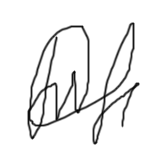 